Publicado en Elche el 07/05/2021 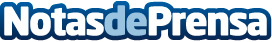 Picadoras inalámbricas para picnics según Picadora.topFuera del hogar es posible utilizar picadoras y aparatos inalámbricos muy útilesDatos de contacto:Juan Perez691154419Nota de prensa publicada en: https://www.notasdeprensa.es/picadoras-inalambricas-para-picnics-segun Categorias: Nacional Gastronomía Entretenimiento Consumo Dispositivos móviles http://www.notasdeprensa.es